Publicado en Sevilla el 20/09/2021 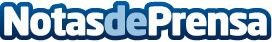 China revoluciona el sector de la climatización con un aire acondicionado para un barrioIRM se hace eco de la noticia lanzada por Xataka en la que se cuenta la instalación de un aire acondicionado de dimensiones especiales para servir de refrigerador a todo un distritoDatos de contacto:IRM954 181 479Nota de prensa publicada en: https://www.notasdeprensa.es/china-revoluciona-el-sector-de-la Categorias: Internacional Andalucia Ecología Otras Industrias Innovación Tecnológica http://www.notasdeprensa.es